                  KАРАР                                                                        ПОСТАНОВЛЕНИЕ   01 апрель 2019й.                                 № 55                          01 апреля 2019г. О проведении весенних экологических субботников по очистке, благоустройству, озеленению и санитарному содержанию населенных пунктов сельского поселения Кожай-Семеновский сельсовет муниципального района Миякинский район в 2019 году	Во исполнение распоряжения Правительства Республики Башкортостан №244-р от 25.03.2019, в целях улучшения санитарно - экологической обстановки на территории сельского поселения Кожай-Семеновский сельсовет муниципального района Миякинский район Республики Башкортостан,  ПОСТАНОВЛЯЮ:В период с 06 апреля по 11 мая 2019 года организовать проведение экологических субботников по очистке, благоустройству и озеленению улиц сельских поселений, территорий предприятий, учреждений, организаций.Определить едиными днями экологических субботников 06 и 27 апреля 2019 года.Принять меры по приведению в порядок рабочих мест, производственных помещений, общественных и жилых зданий дворов, улиц, дорог, территорий населенных пунктов, закрепленных за предприятиями, учреждениями и организациями.Обеспечить проведение субботников и экологических пятниц по очистке и озеленению парков, садов, придомовых территорий, населенных пунктов, по благоустройству территорий объектов образования, здравоохранения, культурного досуга, физической культуры и спорта.Организовать проведение конкурсов, массовых мероприятий, посвященных экологической культуре.Утвердить план мероприятий по проведению в 2019 году весенних экологических субботников по очистке, благоустройству, озеленению и санитарному содержанию населенных пунктов района, согласно приложению №1.Информировать отдел архитектуры, строительства и ЖКХ администрации муниципального района Миякинский район Республики Башкортостан, а также Туймазинское ТУ Минэкологии РБ, еженедельно в понедельник с 08 апреля по 13 мая 2019 года о работах, выполненных в рамках проведения экологических субботников.Контроль за исполнением настоящего постановления оставляю за собой.Глава сельского поселения 					Р.А. КаримовПриложение №1К постановлению главы сельского поселения Кожай-Семеновский сельсовет муниципального районаМиякинский район РБот 01 апреля 2019 года №55ПЛАНМероприятий по проведению весенних экологических субботников по очистке, благоустройству и озеленению территорий населенных пунктов сельского поселения Кожай-Семеновский сельсовет и санитарному содержанию в 2019 годуУправляющий делами администрацииСП Кожай-Семеновский ССмуниципального районаМиякинский район РБ							Р.Н. КузьминаПриложение № 2к постановлению главы администрации СП Кожай-Семеновский СС МР Миякинский район РБот 01 апреля 2019 года № 55ИНФОРМАЦИЯ ПО ВЫПОЛНЕНИЮ ПЛАНАМероприятий по проведению весенних экологических субботников по очистке, благоустройству и озеленению территории населенных пунктов СП Кожай-Семеновский СС МР Миякинский район РБ и санитарному содержаниюУправляющий делами администрацииСП Кожай-Семеновский СС муниципального района Миякинский район РБ								                                      Р.Н. КузьминаБашkортостан РеспубликаhыМиəкə районы муниципаль районыныn Кожай-Семеновка ауыл советы ауыл билəмəhе хакимиəте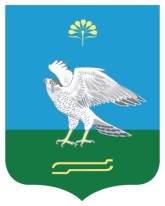 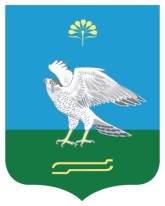 Администрация сельского поселения Кожай-Семеновский сельсовет муниципального района Миякинский район Республика БашкортостанБашkортостан РеспубликаhыМиəкə районы муниципаль районыныn Кожай-Семеновка ауыл советы ауыл билəмəhе хакимиəтеАдминистрация сельского поселения Кожай-Семеновский сельсовет муниципального района Миякинский район Республика Башкортостан№ п/пНаименование мероприятияСрок исполненияОтветственный исполнитель1Подготовка и проведение экологических субботников, с выполнением работ по ликвидации несанкционированных свалок, уборке мусора, обустройству родников, расчистка от мусора прибрежных полос малых рек, территорий вдоль автомобильных дорог.Весь периодГлава сельского поселения2Руководителям предприятий, организации и учреждений совместно с профсоюзными комитетами рекомендовать принять конкретные меры по санитарной очистке, озеленению и благоустройству территорий своих предприятий, организаций, учебных заведений, микрорайоновВесь периодГлава сельского поселенияруководители предприятий, организации и учреждений3Организовать телефонную «Горячую линию» для населения района по вопросам, связанным с экологическими субботникамиВесь периодТуймазинское ТУ Минэкологии РБНасыров Б.Р. (по согласованию)4Руководителям предприятий торговли, общественного питания, розничной торговли на открытых площадках населенных пунктов независимо от форм собственности рекомендовать обеспечить еженедельную уборку территорий (улиц, скверов, парков)  на расстоянии не менее 15 метров от них по периметруВесь период Глава сельского поселенияруководители предприятий, организации и учреждений5Провести работы по озеленению и уборке территорий мемориальных комплексов, посвященных событиям Великой Отечественной войны, памятника в честь воинов интернационалистов в Исламской Республике АфганистанАпрель - майГлава сельского поселенияСпециалист  по делам молодежиШколыСДКсовет ветеранов6Провести районную акцию «Родник источник жизни» по благоустройству родников на территории сельских поселений при участии населения, общественных организацииВесь периодГлава сельского поселенияСпециалист  по делам молодежиШколыСДКсовет ветеранов7Мероприятия по расчистке русла рек Весь периодГлава сельского поселенияСпециалист  по делам молодежиШколыСДКсовет ветеранов8Провести работы по уборке от мусора вдоль автомобильных дорог общего пользования местного значений.Заменить и покрасить дорожные знаки, обновить дорожную разметку на автомобильных дорогах, на пешеходных переходах рядом с образовательными учреждениями.Апрель - майГлава сельского поселенияСпециалист  по делам молодежиШколыСДКсовет ветеранов9Провести классные часы в школах района на тему экологии, сбора и вывоза ТКО.Весь периодОтдел образования10Главам сельских поселений закрепить ответственных лиц на участках из числа старост и  депутатов Совета сельского поселенияВесь периодГлавы сельских поселений11Руководителям сельхозпредприятий организовать вывоз органических удобрений с ферм, в летнее-осенний периоды производить санитарную очистку вокруг МТФ, зданий и сооружений. Весь периодГлава сельского поселенияСПК «Нива»ООО «Маяк»12Выполнить работы по посадке деревьев, кустарников, обустройству газонов, установке цветочных форм, оформлению цветников на значимых объектах сельских поселенийАпрель - майГлава сельского поселенияСпециалист  по делам молодежиШколыСДКсовет ветеранов13Провести рейды по выявлению несанкционированных свалок и пресечению нарушений нормативных правовых актовВесь периодГлава сельского поселенияСпециалист по земельному контролю(по согласованию), Ведущий специалист- эксперт Туймазинского ТУ Минэкологии РБ (по согласованию)14Подвести итоги проведения экологических субботников по очистке, благоустройству и озеленению улиц, территорий сельского поселения, парков, скверов, предприятий, учреждений, организации.Направить информацию в Минэкологии РБ17 мая 2019 года Глава сельского поселения№ п/пНаименование мероприятияЕд. измОбъем работСрок исполненияОтветственный исполнительУчаствовало человекСумма финансированияСумма финансированияСумма финансированияСумма финансирования№ п/пНаименование мероприятияЕд. измОбъем работСрок исполненияОтветственный исполнительУчаствовало человекРФРБМестный бюджетспонсор